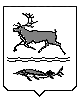 МУНИЦИПАЛЬНОЕ ОБРАЗОВАНИЕСЕЛЬСКОЕ ПОСЕЛЕНИЕ КАРАУЛТАЙМЫРСКОГО ДОЛГАНО-НЕНЕЦКОГО МУНИЦИПАЛЬНОГО РАЙОНАКРАСНОЯРСКОГО КРАЯАДМИНИСТРАЦИЯП О С Т А Н О В Л Е Н И Еот 11 августа 2023 года   № 44 - ПВ соответствии с постановлением Правительства Российской Федерации от 30 декабря 2003 года № 794 «О единой государственной системе предупреждения и ликвидации чрезвычайных ситуаций», постановлением Правительства Российской Федерации от 8 ноября 2013 года № 1007 «О силах и средствах единой государственной системы предупреждения и ликвидации чрезвычайных ситуаций», постановлением Правительства Красноярского края от 13 марта 2014 года № 78-п «О силах и средствах территориальной подсистемы единой государственной системы предупреждения и ликвидации чрезвычайных ситуаций Красноярского края» и в целях совершенствования муниципального звена территориальной подсистемы единой государственной системы предупреждения и ликвидации чрезвычайных ситуаций, Администрация сельского поселения Караул ПОСТАНОВЛЯЕТ:Установить, что к силам и средствам муниципального звена территориальной подсистемы единой государственной системы предупреждения и ликвидации чрезвычайных ситуаций муниципального образования сельское поселение Караул Таймырского Долгано-Ненецкого  муниципального района Красноярского края (далее - муниципальное звено ТП РСЧС) относятся: подразделения пожарной охраны, медико-санитарного обеспечения, охраны общественного порядка, аварийно-спасательных, аварийно-восстановительных, аварийно-ремонтных, поисково-спасательных, лесопожарных служб, отрядов, формирований, организаций и органов местного самоуправления, осуществляющих в пределах своей компетенции защиту населения и территории муниципального образования сельское поселение Караул Таймырского Долгано-Ненецкого  муниципального района Красноярского края от чрезвычайных ситуаций (происшествий) природного и техногенного характера, включая:- организацию и осуществление тушения пожаров, в том числе лесных, ландшафтных (природных);- организацию и осуществление медико-санитарного обеспечения при ликвидации чрезвычайных ситуаций (происшествий);- проведение аварийно-спасательных и других неотложных работ, оказание первой помощи пострадавшим;- осуществление охраны общественного порядка при ликвидации чрезвычайных ситуаций (происшествий);- осуществление мероприятий по ликвидации аварий на объектах топливно-энергетического комплекса и жилищно-коммунального хозяйства.Определить, что основу сил постоянной готовности составляют аварийно-спасательные службы, аварийно-спасательные формирования, иные службы и формирования, оснащенные специальной техникой, оборудованием, снаряжением, инструментом, материалами с учётом обеспечения проведения аварийно-спасательных и других неотложных работ в зоне чрезвычайной ситуации не менее 3 (трех) суток.Утвердить прилагаемый перечень сил и средств постоянной готовности муниципального звена ТП РСЧС согласно приложению.Возложить на единую дежурно-диспетчерскую службу Таймырского Долгано-Ненецкого муниципального района функции по оперативному оповещению, управлению силами и средствами постоянной готовности, постановку и доведение до них задач по локализации и ликвидации чрезвычайных ситуаций.Инженеру по ГО и ЧС, информационному и транспортному обеспечению муниципального казённого учреждении «Центр по обеспечению хозяйственного обслуживания» сельского поселения Караул обеспечить учет и обновление данных о силах и средствах постоянной готовности муниципального звена ТП РСЧС.Признать утратившим силу Постановление Администрации сельского поселения Караул от 3 февраля 2010 года № 5-П «О муниципальном звене территориальной подсистемы единой государственной системы предупреждения и ликвидации чрезвычайных ситуаций». Постановление вступает в силу в день, следующий за днем его официального опубликования и подлежит размещению на официальном сайте муниципального образования сельское поселение Караул Таймырского Долгано-Ненецкого муниципального района Красноярского края и в информационном вестнике «Усть-Енисеец». Контроль за исполнением настоящего Постановления оставляю за собой.Временно исполняющая полномочияГлавы сельского поселения Караул                                                                Н.Б. ГуринаПриложение к постановлению Администрации сельского поселения Караул  от 11 августа 2023 года № 44-ППереченьсил и средств постоянной готовности муниципального звенатерриториальной подсистемы единой государственной системы предупреждения и ликвидации чрезвычайных ситуациймуниципального образования сельское поселение Караул Таймырского Долгано-Ненецкого муниципального района Красноярского края1. Подразделения пожарной охраны Таймырского пожарно-спасательного гарнизона.2. Таймырская Лесопожарная станция краевого государственного автономного учреждения «Лесопожарный центр».3. Аварийно-спасательная служба Управления по делам гражданской обороны и чрезвычайным ситуациям Администрации Таймырского Долгано- Ненецкого муниципального района.4. Дудинский арктический поисково-спасательный отряд МЧС России (филиал ФГКУ «Сибирский региональный поисково-спасательный отряд МЧС России»),5. Краевое государственное бюджетное учреждение здравоохранения «Таймырская межрайонная больница» (г. Дудинка).7. Отдел Министерства внутренних дел Российской Федерации по Таймырскому Долгано-Ненецкому району.8. Аварийно-ремонтные бригады ресурсоснабжающих и управляющих организаций.О силах и средствах муниципального звена территориальной подсистемы единой государственной системы предупреждения и ликвидации чрезвычайных ситуаций муниципального образования сельское поселение Караул Таймырского Долгано-Ненецкого  муниципального района Красноярского края